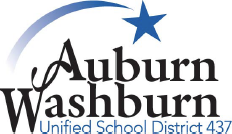 The Early Childhood Transition ProcessA guide for helping families of children with special needs prepare for smooth and effective transitions.Table of ContentsPage 1….......Early Childhood Special Education StaffPage 2….......Family RightsPage 3….......TimelinePage 4….......Comparing the IFSP and the IEPPage 6….......Eligibility for Part B: Early Childhood Special Education ServicesPage 7….......EvaluationPage 8….......Setting for Preschool Children with DisabilitiesPage 9….......Program Options for 4-yearPage 10….....School Enrollment RequirementsPage 11….....Getting to Know Your ChildPage 12….....Terms You Need To KnowPage 14….....Phone Numbers and DatesThis booklet contains vital information and contacts needed throughout the transition process. It will help you stay organized and informed.Introducing the Early Childhood Special Education Staff!Part C Early Childhood Special Education Transition TeamLaurie O’Shea Parsons, Early Childhood Social Worker, 339-4673 John Whithorn, School Psychologist, 339-4065Nancy Moyer, Speech Language Pathologist, 339-4686Susan Ottman, Early Childhood Teacher, 339-4687Some of the other team members who may be involved in your family‛s transitionCarolyn Blasing- Speech Language PathologistLinda Benton-Occupational Therapist and ECSE Community Inclusion Teacher Diana Hershberger-ECSE Community Inclusion TeacherJenny Godfrey-Smith- ECSE teacherTroy Schneweis –ECSE TeacherMuriel (Mimi) Hinshaw-Physical TherapistPhyllis Schmidt-Visually Impaired/Blind TeacherStephanie Frost-Deaf/Hard of Hearing TeacherMeegan Shuler-Autism SpecialistAnn Elliott-Director of Student ServicesAny of the above staff members can be reached at 339-4675Family RightsTo ensure what is best for your child, these rights are given to the family:The right to conﬁ dentiality. You can take comfort in knowing that information about your child and your family is private and will not be discussed with anyone unless you give permission.The right to consent. This means that before your child is evaluated, a placement decision made, or before your child receives services, you must give your permission.The right to receive services in a timely manner. It is also your right to have the evaluation completed in a reasonable amount of time and to have an educational plan developed for your child by his or her 3rd birthday. You will receive written notice before any meeting as well as before the inititation, change, or termination of any service (10 calendar days in advance).The right to discuss your child’s strengths and needs. You have the right to participate in your child’s evaluation, to express your concerns and to discuss your child’s prog-ress and placement options. You are encouraged to help in developing the educational plan as well.The right to contact someone knowledgeable about your child and the law. During the transition process, you can speak to any professional who has worked with your child. You may also contact a child advocate or speak with support groups for fami-lies of children with disabilities. Families Together is a good resource. This is a state wide organization which assists parents and their children with any form of disability. Their phone number is 233-4777. You can also ask your FSC to recommend resources.In Auburn-Washburn….You will be provided a Parental Rights for Special Education booklet.TimelineAt the Initial Individualized Family Service Plan (IFSP) meeting you and your Family Service Coordinator (FSC) talk about your child’s future in Early Intervention and what will happen at age 3Child’s Agein Months24			By the time your child is 2 years old.You and other members of the IFSP committee add transition outcomes and activities to the IFSP.30			By the time your child is 2 years and 6 months of age.With your approval, your FSC will contact the school system, informing the school system that your child will be turning 3 years old.30-33			Between 2 years and 6 months and 2 years and 9 months.Your FSC will schedule a transition meeting to discuss moving from your cur-rent setting into other services and programs, or out of services at age 3.36			By your child’s 3rd birthday, with your approval, an evaluation conducted 				by the local public school system (LEA) is completed and explained.If your child is eligible for services under Part B, IDEA, an Individualized Education Plan (IEP) is written and implemented.If your child is not eligible for services under Part B, the Early Childhood Special Education Program should discuss other options with you and your family.In Auburn-Washburn….We follow a strict timeline to assure a smooth transition.Comparing the IFSP and the IEPIn Auburn-Washburn.…We ask your Family Service Coordinator to explain the IFSP and our transition team will explain the IEP process.When is your child eligible for IDEA, Part B services?If your child is receiving Early Intervention services, he or she will be evaluated, and if eligible for IDEA, Part B services, these services begin at age 3 years.If your child turns 3 at the end of the school year or during the summer months the IEP team (which includes parents) will determine when services will begin. If it is determined that your child needs services to begin immediately, your child can receive services during the remainder of the summer. If your child turns 3 yeaes old during the summer months and the IEP team determines that your child does not need services immediately, then services will start when the next school year begins. If your child turns 3 years old during the spring or summer months and the evaluation by the school system at age 3 years determines that your child is not eligible for services under Part B, your Family Service Coordinator and the staff from Early Childhood will discuss options for your child and provide information on available programs.In Auburn-Washburn….The IEP team (which includes parents) will meet at the eligibility meeting and discuss when services will begin.EvaluationThe local school system is responsible for determining eligibility for the IDEA, Part B services. This process, called an evaluation, will be completed to determine if your child will be eligible for services under IDEA, Part B services at age 3 years. A team of qualiﬁed professionals, along with your family, will make this determination.An evaluation will include the following:Hearing and vision screeningHealth and medical historyDevelopmental historyCognitive developmentAdaptive developmentSocial and emotional developmentCommunication developmentPresent level of functioningMotor developmentFamily ResponsibilitiesTo ensure what is BEST for your child, these family responsibilities are important:Give permission for your child to be tested and to receive services.Give information about your child, such as the child’s medical problems, likes, dis-likes, etc.Participate in meetings by talking about what you want for your child.Discuss any problems and always share information about how your child is doing. Remember, you know your child best; it is very important for you to attend meetings.Keep scheduled appointments. If an emergency arises, call or send a message and re-schedule as soon as possible. Make it your responsibility to get the needed information and reports to your team in a timely manner.Recognize that you are important to your child! Stay in touch with your child’s feel-ings and support his/her emotional needs during this transition.In Auburn-Wasahburn….The options for the evaluation are discussed at the transition meeting.Settings for Preschool Children with Disabilities AGES 3-5There are several programs available to children ages 3-5 years. The following outlines the programs available, and gives a brief description of each.Early Childhood SettingThis may include, but is not limited to:Public or private preschoolsHead Start CentersChild care facilitiesOther combinations of early childhood settingsEarly Childhood Special Education Setting This may include, but is not limited to:Special education classrooms at the Early Childhood CenterSpecial education classrooms in Child Care Facilities such as Kidlink with the Easter Seals Capper Foundation.HomeChildren receive all of their special education and related services in the home of the child’s family or caregiver. Your child’s educational services may be delivered in any of these settings or a combina-tion of settings.Head Start Programs:Head Start programs are federally funded, child-focused programs which have the overall goal of increasing the social competence of young children in low-income families. In simple terms this means that the focus of the program is to increase your child’s everyday effectiveness in dealing with his or her present environment and later responsibilities in school and life. Head Start addresses development in the following areas: social, emo-tional, cognitive, and physical development. Head Start services are also family-centered, because children develop within their families, and parents are respected as their primary educators and caregivers. Some Head Start programs serve 3 year olds as well. Your Family Service Coordinator or the Early Childhood staff can provide contact information for your local Head Start center.Other Pre-K ProgramsThe year before your child enters kindergarten, he or she may be eligible to attend the district At Risk or Title 1 Preschool program. Contact Laurie O’Shea Parsons to inquire about this for additional information and eligibility requirements.In Auburn-Washburn….Our Early Childhood Special Education social worker will assist you in the exploration of these or other possible programs.In Auburn-Washburn….The IEP team, with your input, will determine the setting in which Early Childhood Special Education services will be delivered.What will I need for my child to enter school?Kansas Public Schools Enrollment InformationProof of ResidencyYou must provide proof of your address. The proof can be a copy of a recent utility bill with your name on it, or a copy of a lease or rental agreement in your name. Checks and driver’s license are generally not acceptable as proof of residency.Birth CertiﬁcateThe birth certiﬁ cate must be the ofﬁcial record of birth issued by the state, not a hospital record of birth. If you do not have a copy, the Clerk of the Board of Education, Denise Taylor (tayloden@usd437.net or 339-4031) can provide you with information on ordering a copy from the state.Social Security CardYour child’s card is required for registration. If the card has been lost, contact your local Social Security Ofﬁce for a veriﬁcation form to prove that your child has a number and apply for a replacement card.Immunization Record (White Health Card or “Shot Card”)This card is available from your pediatrician or your local health unit. If your child has been unable to receive all appropriate immunizations because of medical reasons, have your doctor write a letter of explanation.The physical assessment form is provided by the school as part of the enrollment packet. Parents complete the front page and your child’s doctor completes the back and signs the form.Custody PapersIf you have court papers documenting custody arrangements for your child, present these papers to your child’s school during registration so that school personnel can be aware of any mandated restrictions.In Auburn-Washburn….Enrollment is done at the host school ofﬁ ce with assistance from Early Childhood staff members.Things you would like people to know about your childIn Auburn-Washburn….We want to get to know your child. Please take time to ﬁll this out for use in developing your child’s educational program (IEP).Terms You Need To KnowAPE - Adapted Physical Education (individualized to meet child’s needs)Benchmark - A general statement relating to a speciﬁc subject areaC.A. - Chronological age (example: 2 years old = C.A. 24 months)DD - Developmentally DelayedECSE - Early Childhood Special EducationESY - Extended School Year - refers to education services provided over the summer months; designed to maintain school year services; eligibility requirements must be metFSC - Family Service Coordinator (case manager for families in the Part C system)IDEA - Individuals with Disabilities ActIEP - Individualized Education Program - a document written annually to determine special education services and placement; developed jointly by family and school personnelIFSP - Individualized Family Service Plan - a document written annually and updated every six months by families and personnel serving infants and toddlers in the Early Intervention systemLEA - Local Education Agency (local school system)LRE - Least restrictive environmentMDT - Multi-Disciplinary Team report-a summary of the evaluation that determines eligibility for services.OT - Occupational therapy - a service for students whose ﬁne motor, perceptual, and/or sensory integration impairments signiﬁ cantly interfere with learningPT - Physical therapy - a service for students whose gross motor limitations interfere signiﬁcantly with academic developmentKSDE - Kansas State Department of EducationSLP - Speech- Language Pathologist-speech therapy is provided to students who have been evaluated and determined to have misarticulated speech sounds, inappropriate voice and ﬂuency disorders and/or impaired understanding or expression of their thoughts.Kansas Department of Education has a user friendly explanation of the confusing world of special education terminology.In Auburn-Washburn….We encourage and hope you will ask questions when you hear new terms that you are not familiar with.Important Contact Names and/or Phone Numbers:ECSE School:  339-4675Infant/Toddler Family Service Coordinator:ECSE Preschool: Teacher:School System Contact Person:School:Community Preschool Center: Home Daycare Provider:Family Doctor:Medicaid Ofﬁce:Social Security/SSI:WIC:Health Insurance Provider:Families Together:Head Start:Case Worker:Other:Important DatesTransition Meeting:Evaluation Dates:_Eligibility Meeting:IEP Meeting Date (if applicable):Auburn Washburn Unified School District 437Early Childhood Special EducationAddressCity, State Zip Phone  (785)339-4675 Fax (785) 339-xxxxIndividualized Family Service Plan -- IDEA, Part CIEP Individualized Education Program -- IDEA, Part B Section 619For children and their families from birth through age 2 years.For children ages 3 through 5 years.Focus is on providing early intervention to meet the unique needs of the child and family.Focus is on providing the services and supports to meet the child’s needs in the educational setting.Eligibility for children birth through age 2 years is based on an evaluation (IDEA, Part C).Eligibility for children ages 3-5 years is based on an evaluation (IDEA, Part B, Sec-tion 619).IFSP is developed by the IFSP team and is based on the evaluation and needs of the child and family. An IFSP is developed an-nually and reviewed every six months.IEP is developed by the IEP team and ad-dresses how the child’s disability affects his progress in the educational setting.  An IEP is developed and reviewed annually or more frequently if needed.Statement of performance contains infor-mation about the child’s present levels of motor, cognitive, communication, social/emotional and adaptive development (self-help skills).Statement of performance contains infor-mation about the child’s present levels, which includes how the disability affects the child’s participation in appropriate activities in the educational setting.Services are provided in the natural envi-ronment. This refers to providing services in a setting where the child would be if he did not have a disability.Services are provided in the Least Restric-tive Environment (LRE). This refers to the extent the child will participate with non-disabled children in regular activities or classes, with peers who do not have disabilities.Outcomes and activities are developed to address the needs of the child and family.Measurable annual goals and objectives are developed to address the child’s speciﬁ c needs in reaching educational standards and benchmarks.Description listing needed services–What, Who, Where, How and When.Description indicating special education, related services, supplemental aids and services, modiﬁ cations, and supports.Area of DevelopmentSomething my child already does in this areaPlay - plays with toys, shares, takes turns, plays by self, plays with othersLanguage - expresses wants and needs, follows directions, uses phrases, under-standsMeals - uses spoon to eat, drinks from a cup, eats ﬁ nger foods (Please tell about any food allergies or concerns.)Self Care - dressing, toileting and other self-help needsThinking - understands cause and effect, matches colors, solves problems, under-stands “few” and “many”Moving - walks, runs, climbs, catches rolled ball, builds block tower, makes scribble marksFavorite Activity - What does your child enjoy doing?Medical Concerns - health issues,  allergies, feeding issues